CMQUAEST: Odabrana pitanja iz povijesti kršćanstva u srednjem vijeku:Slike ranog i srednjovjekovnog kršćanstva u suvremenoj popularnoj kulturi (15+15 sati predavanja/seminara, 3 ECTS)zimski semestar 2014./2015.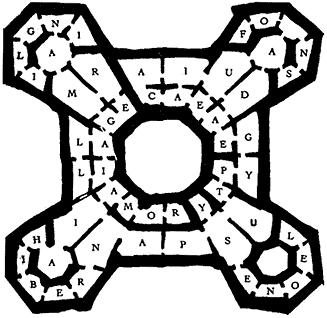 Nositelj/predavač: dr. sc. Trpimir Vedriš (C-115), tel. 6120-155Savjetovanje: ponedjeljkom 9,30-10,30; srijedom 9,30-10,30 i/ili prema dogovoruE-pošta: tvedris@gmail.com1. Opis predmetaZamišljen kao dodatak predmetu Kršćanstvo u srednjem vijeku II, ovaj je kolegij posvećen pitanju: kako se uloga kršćanstva u srednjovjekovnoj civilizaciji europskog Zapada percipira i prezentira u suvremenoj kulturi (Europa i SAD kasnog 20. st.)? Problemu ćemo pristupiti na način da izaberemo „sliku“ (nekog pojma, fenomena) i – tretirajući je kao proizvod određenog suvremenog diskursa – kroz analizu strukture tog proizvoda postavimo dvostruko pitanje: na koji način ta slika prezentira prošlu stvarnost, s jedne strane, i što govori o okolnostima (akterima, mehanizmima) njena oblikovanja, s druge. Takav postupak podrazumijeva, dakle, pitanje o relaciji suvremenog spram srednjovjekovlja (odabira tema, korištenje izvora, oslanjanje na autoritete – literaturu). konstrukcije i prezentacije (svrha, ishodi).2. Očekivani ishod: a) na prvoj razini – propitivanje srednjovjekovlja kao konstrukta (predstavljenog kroz odabrani topos, mitem i sl.) prvenstveno kao referencije u suvremenoj kulturi (propituje se njegov „epistemološki status drugoga“ i njegova uporaba u suvremenom društvu).b) na drugoj razini – ishod bi trebao biti poticanje interesa za „stvarnu povijest“ (iako preko „zabavnog“, „popularnog“) – kroz čitanje izvora i/ili relevantne literature. dakle – ozbiljna historiografska analiza povijesnih fenomena. Nekoliko praktičnih ishodaosvješćivanje konstruiranost slike srednjovjekovnog kršćanstva danas, uočavanje mehanizama konstruiranja te slike, ovisnost tih mehanizama kao niza odabira u konkretnim suvremenim diskursima (politički, društveni itd.) uočavanje njihovog povijesnog podrijetla i funkcije (svrhe) upoznavanje povijesne relevantne problematikeupoznavanje ključnih izvoraupoznavanje stanje struke – na primjeru relevantnih radova 2. Tjedni raspored – zimski semestar 2013/2014.3. Literatura3.1. Ispitna literatura – nema – 3.2. Tjedna čitanja i izborna literatura bit će priređeni u obliku Čitanke, odnosno tjednih zadataka.3.3. Predlošci za analizu (tjedni zadaci) Književni predlošci (izbor)Baigent, Michael – Richard Leigh. Inkvizicija. Prev. Julijana Štrok. Zagreb: Stari grad, 2002. [The Inquisition.  London: Viking, 1999., Penguin 22000.]Baigent, Michael – Richard Leigh – Henry Lincoln. Sveta krv, sveti Gral. Prev. Saša Drach. Novo dopunjeno izd. Zagreb: Stari grad, 22005 . [The Holy Blood and the Holy Grail. London, Cape & Co., 1982., revised edition in 2005.]Brown, Dan. Da Vincijev kod. Prev. Suzana Sesvečan. Zagreb: V.B.Z., 22005. [The Da Vinci Code. New York, 2003. ]Eco, Umberto. Ime Ruže. Zagreb: Jutarnji list, 32004. [Il nome della rosa. Milano, 1980.]Robinson, John J. Rođeni u krvi: izgubljene tajne masonerije. Prev. Julijana Štrok. Zagreb: Stari Grad, 1999. [Born in blood: the lost secrets of freemasonry. New York, 1989.]Twain, Mark. Yankee na dvoru kralja Arthura. Prev. Leo Držić. Zagreb: Sysprint, 2001. (više izdanja na hrvatskom od 1958.) [Clemens, Samuel. A Connecticut Yankee in King Arthur's Court. New York, 1889.]Ziedan, Youssef. Azazel. Prev. Daniel Bučan. Zagreb: Ljevak, 2010. [izvornik: arapski, 2008.]Woolfolk Cross, Donna. Papisa Ivana. Prev. Mirjana Kekez Zec. Zagreb: Naklada Ljevak, 2007. [Pope Joan (New York: Crown, 1996.; Three Rivers Press, 22009.]Filmski predlošci (izbor)Agora (2009), red. Alejandro Amenábar [http://www.imdb.com/title/tt1186830/]Black Death (2010), red. Christopher Smith [http://www.imdb.com/title/tt1181791/] Da Vinci Code (2006), red. Ron Howard [http://www.imdb.com/title/tt0382625/]Galileo (1975), red. Joseph Losey (B. Brecht) [http://www.imdb.com/title/tt0073029/]Kingdom of Heaven (2005), red. Ridley Scott [http://www.imdb.com/title/tt0320661/] Der Name der Rose (1986), red. Jean-Jacques Annaud [http://www.imdb.com/title/tt0091605/] Die Päpstin (2009), red. Sönke Wortmann [http://www.imdb.com/title/tt0458455/]Baigent, Michael – Richard Leigh. Inkvizicija. Prev. Julijana Štrok. Zagreb: Stari grad, 2002. [The Inquisition.  London: Viking, 1999., Penguin 22000.]; Baigent, Michael – Richard Leigh – Henry Lincoln. Sveta krv, sveti Gral. Prev. Saša Drach. Novo dopunjeno izd. Zagreb: Stari grad, 22005 . [The Holy Blood and the Holy Grail. London, Cape & Co., 1982., revised edition in 2005.]; Brown, Dan. Da Vincijev kod. Prev. Suzana Sesvečan. Zagreb: V.B.Z., 22005. [The Da Vinci Code. New York, 2003.]; Eco, Umberto. Ime Ruže. Zagreb: Jutarnji list, 32004. [Il nome della rosa. Milano, 1980.]; Eco, Umberto. Foucaultovo njihalo. Prev. Lia Paić. Zagreb: Izvori, 2003. [Il pendolo di Foucault. Milano, 1988.] Robinson, John J. Rođeni u krvi: izgubljene tajne masonerije. Prev. Julijana Štrok. Zagreb: Stari Grad, 1999. [Born in blood: the lost secrets of freemasonry. New York, 1989.]; Twain, Mark. Yankee na dvoru kralja Arthura. Prev. Leo Držić. Zagreb: Sysprint, 2001. (više izdanja na hrvatskom od 1958.) [Clemens, Samuel. A Connecticut Yankee in King Arthur's Court. New York, 1889.]; Ziedan, Youssef. Azazel. Prev. Daniel Bučan. Zagreb: Ljevak, 2010. [izvornik: arapski, 2008.]; Wallace-Murphy, Tim. Otkrivanje tajnog kršćanskog koda: skrivene poruke unutar Crkve i renesansne umjetnosti. Prev. Iva Ušćumlić-Gretić. Zagreb: V.B.Z., 2006. [Cracking the Symbol Code - Revealing the Secret Heretical Messages within Church and Renaissance Art, 2005.]; Woolfolk Cross, Donna. Papisa Ivana. Prev. Mirjana Kekez Zec. Zagreb: Naklada Ljevak, 2007. [Pope Joan (New York: Crown, 1996.; Three Rivers Press, 22009.]Eco, Umberto. Foucaultovo njihalo. Prev. Lia Paić. Zagreb: Izvori, 2003. [Il pendolo di Foucault. Milano, 1988.].